Змагання з протипожежної безпеки успішно пройшли на Вуглегірській ТЕС18.11.2021Набуття нових теоретичних знань та навичок поведінки в аварійних ситуаціях можливе при проведенні протипожежних тренувань, тому подібним заходам на Вуглегірській ТЕС надають особливе значення.З метою підвищення рівня протипожежної безпеки, контролю за дотриманням протипожежного режиму, бойової готовності працівників, відпрацювання прийомів і практичного застосування засобів пожежогасіння, підвищення рівня фізичної підготовки, розвитку та вдосконалення психологічних якостей, необхідних для гасіння пожеж, оцінки проведеної роботи у цехах (практичної і теоретичної) з підготовки членів ПД протягом року на Вуглегірської ТЕС 18 листопада поточного року було проведено змагання з протипожежної безпеки.Цього разу умовна пожежа виникла на регенеративному повітропідігрівачі енергоблока станційний №3. В ліквідації умовної аварійної ситуації було задіяно оперативний персонал котлотурбінного цеху-1 та електроцеху, 23 загін ДСНС в Світлодарську. Спільні дії персоналу та підрозділів ДСНС відпрацьовувались у порядку, передбаченому інструкціями. Заступник головного інженера з експлуатації Вадим Попов в цілому дав позитивну оцінку злагодженим діям персоналу ВТЕС та рятувальників, і зазначив, що протиаварійне тренування пройшло успішно, хоча вдосконалювати свої навички не буде зайвим.Редакція газети трудового колективу Вуглегірської ТЕС «Енергетик» 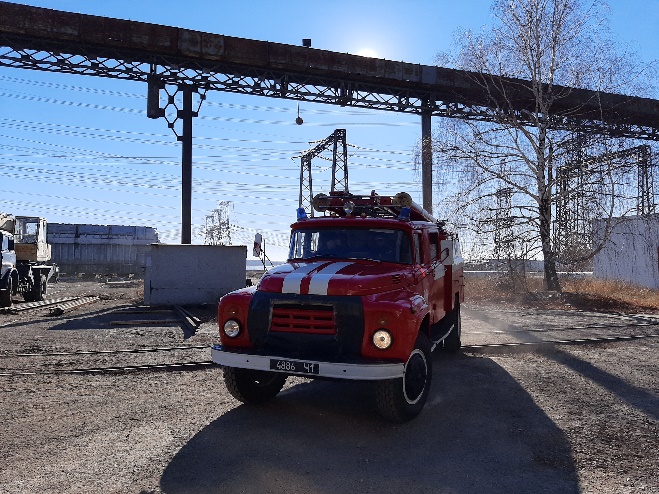 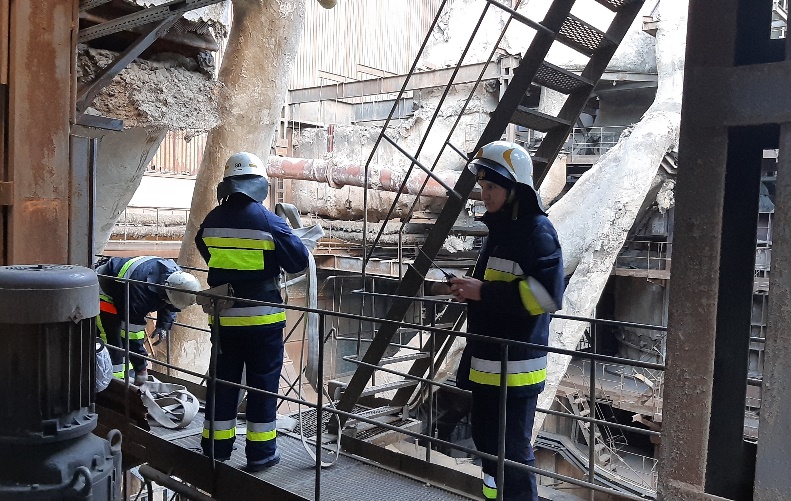 